Mrs MahoneyMonday Friday Group of 3 6th  classSET Suggested work for:- week beginning 27th April Teachers email address mrsmahoney1@icloud.comCorrection of work;-  work that has been highlighted should be submitted to my e-mail address above. This can be done by taking a photograph of the work or answers can be typed into an email and then emailed to me. Please make sure that the child’s name is in the subject part of the e-mail. Work that is not highlighted can be marked by an adult, parent or carer.Messages from Mrs Mahoney:- Hi there I am aware that over the last couple of weeks I have planned a lot of work for your child on top of the work that they have received from their class teacher .So I am going to give them a little less. I am also going to leave it to your child to decide which piece of English they would like to submit. I would like them to also submit one of the maths tasks too. Thank you for taking the time to work with your child and helping to continue their education during these difficult times. But please remember that you and your child are not excepted to work the same hours as normal school hours. Enjoy the good weather whilst it is still here.DON’T FORGET  tune into the RTE Home School Hub evert day at 11:00NUMERACYGo to website mathsplayround.com click on grade 4 circle then scroll down and you will see a range of games please select photo included so you can find them easier Monday – Make a number Tuesday – multiplicationWednesday – alien angleThursday – math monster fractionFriday – identify coordinatesNUMERACY see attached photos Monday pg.19 questions 2,3,4, Tuesday pg.19 questions 5,6,7Wednesday pg.20 question 3Thursday pg. 20 question  4LITERACY Pre reading and reading Monday  Read the recipe for a dreadfully disastrous day1. Make a list of all the recipe vocabulary used in the text e.g. mix. 2. Complete the questions in ‘Remember’ and ‘Think’.Literacy skills Tuesday Question 1 and 2 Don’t look up the word yet write down what you think each different word means Split your page into 2 halves horizontally on one side write what you think each word means Then Use a dictionary or google to help you and write down what the words actually mean on the other side.Question 4 Writing Wednesday Write your own recipe for what would make a good holiday use the guide I have included in the green text box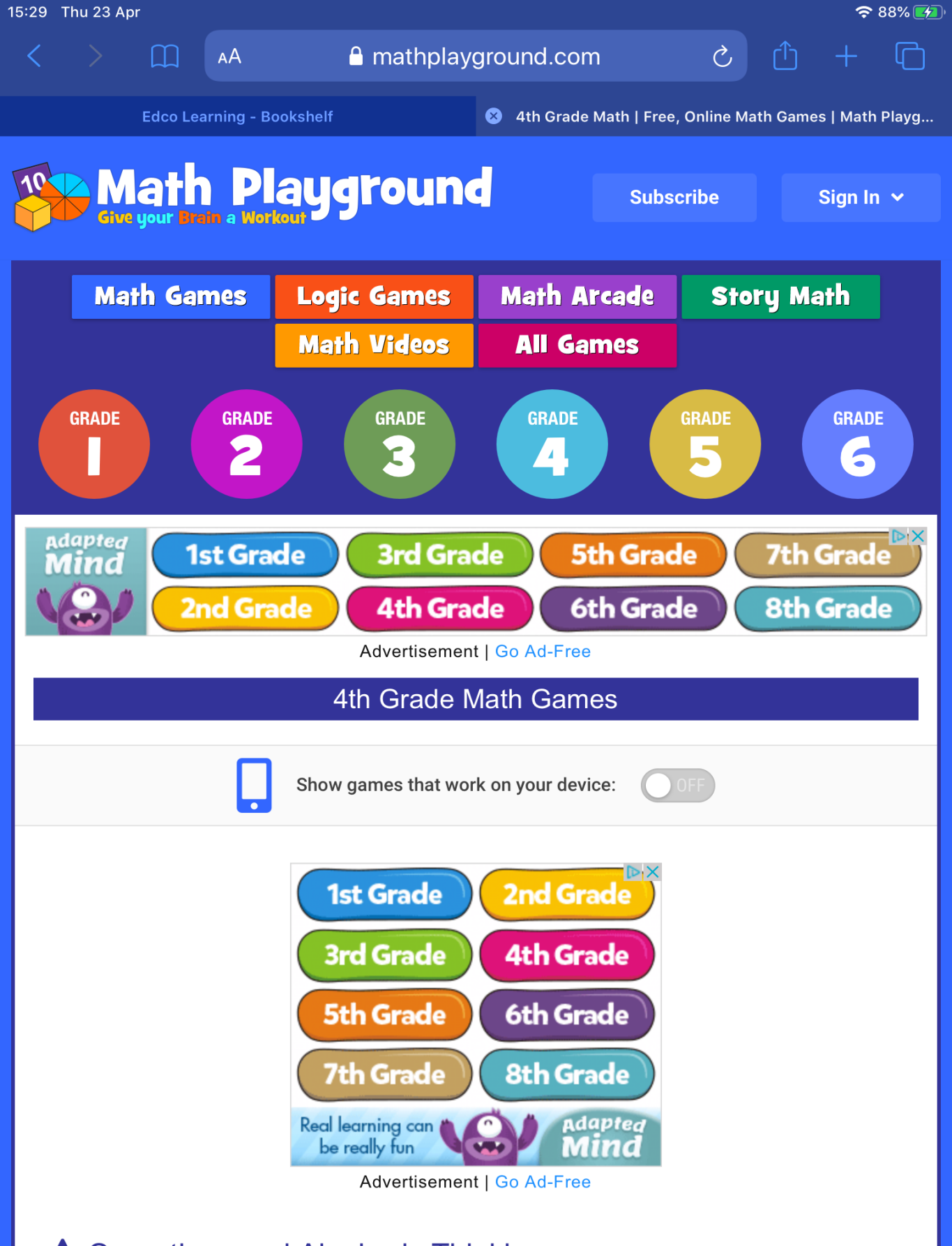 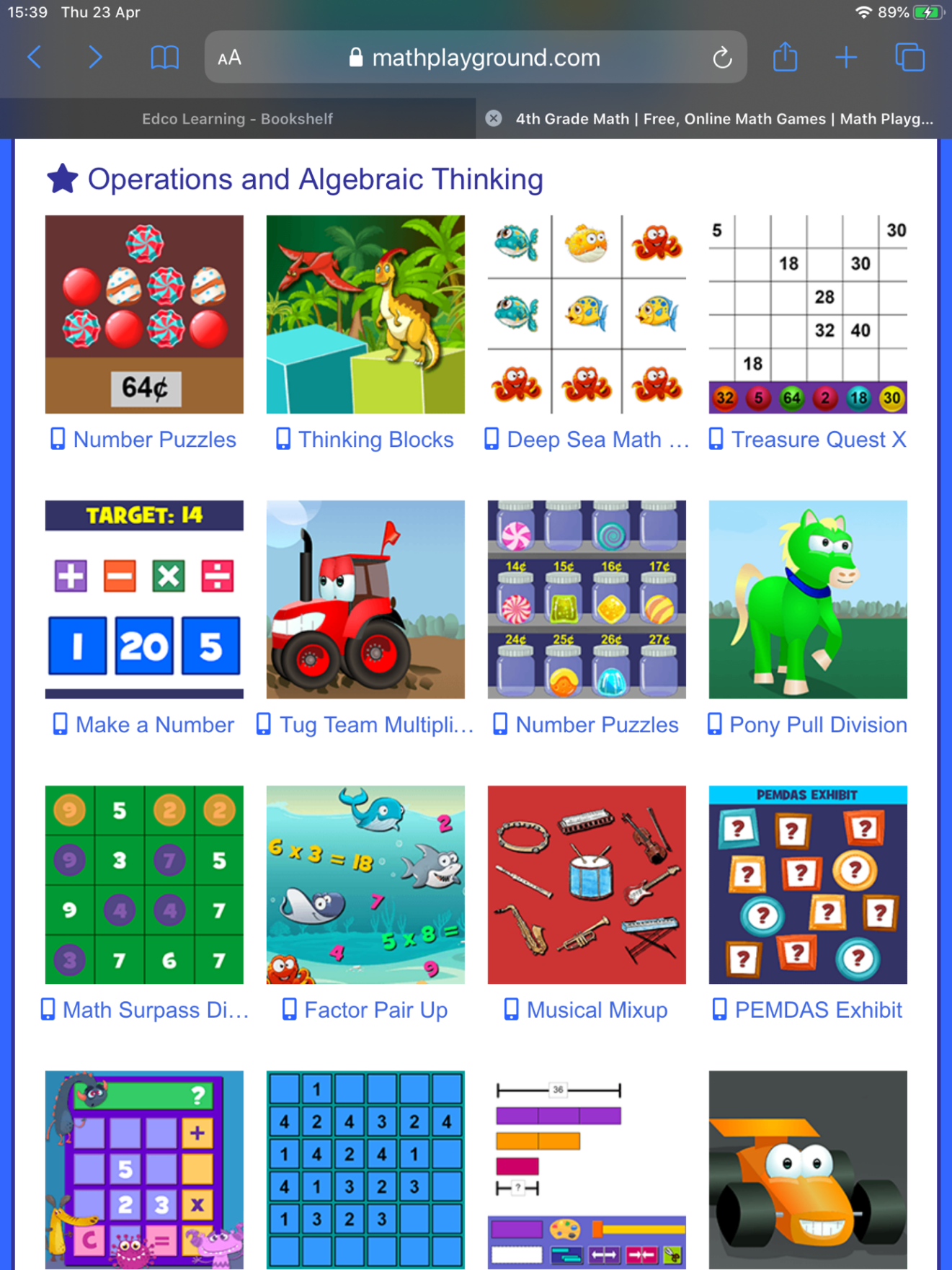 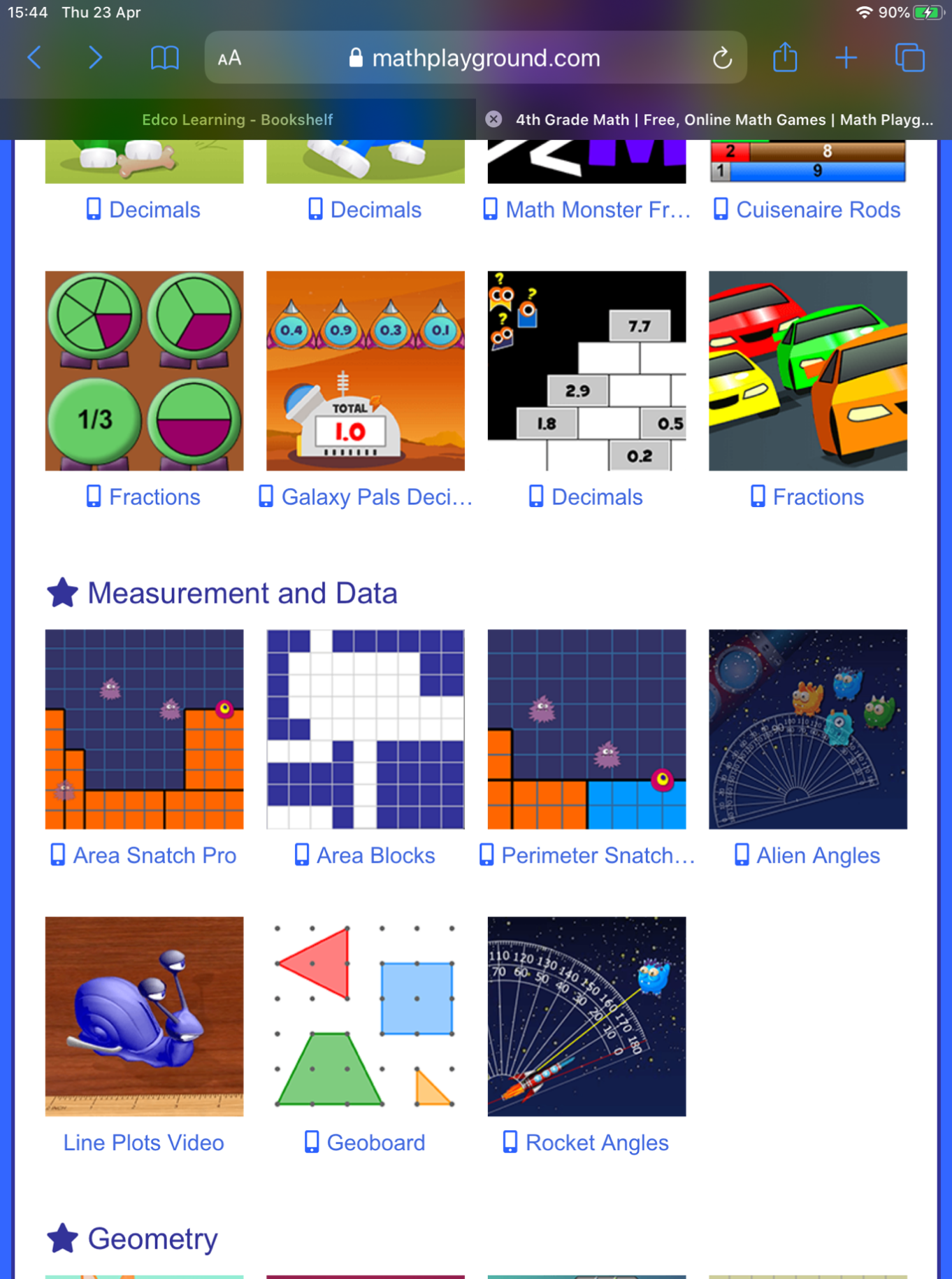 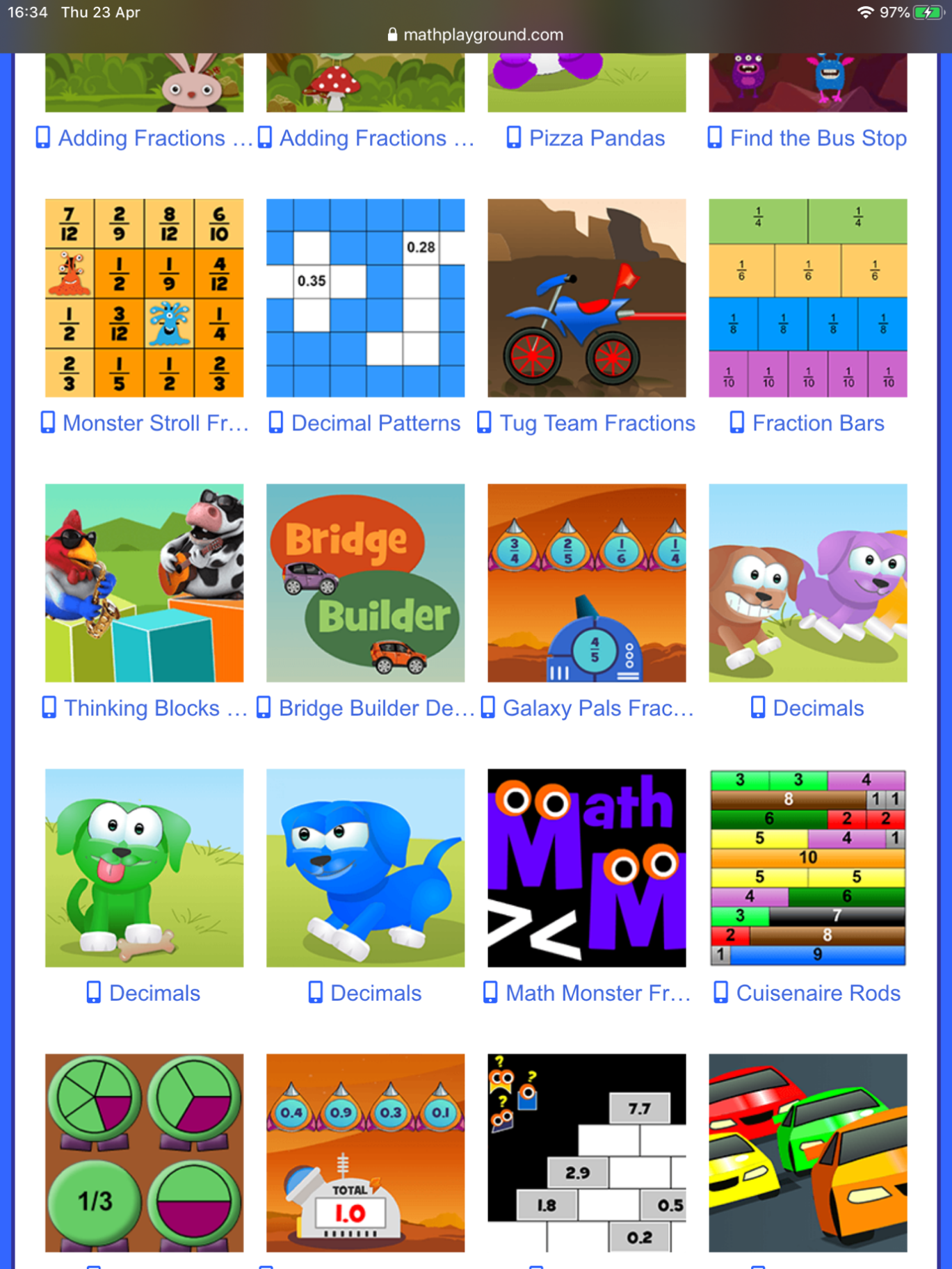 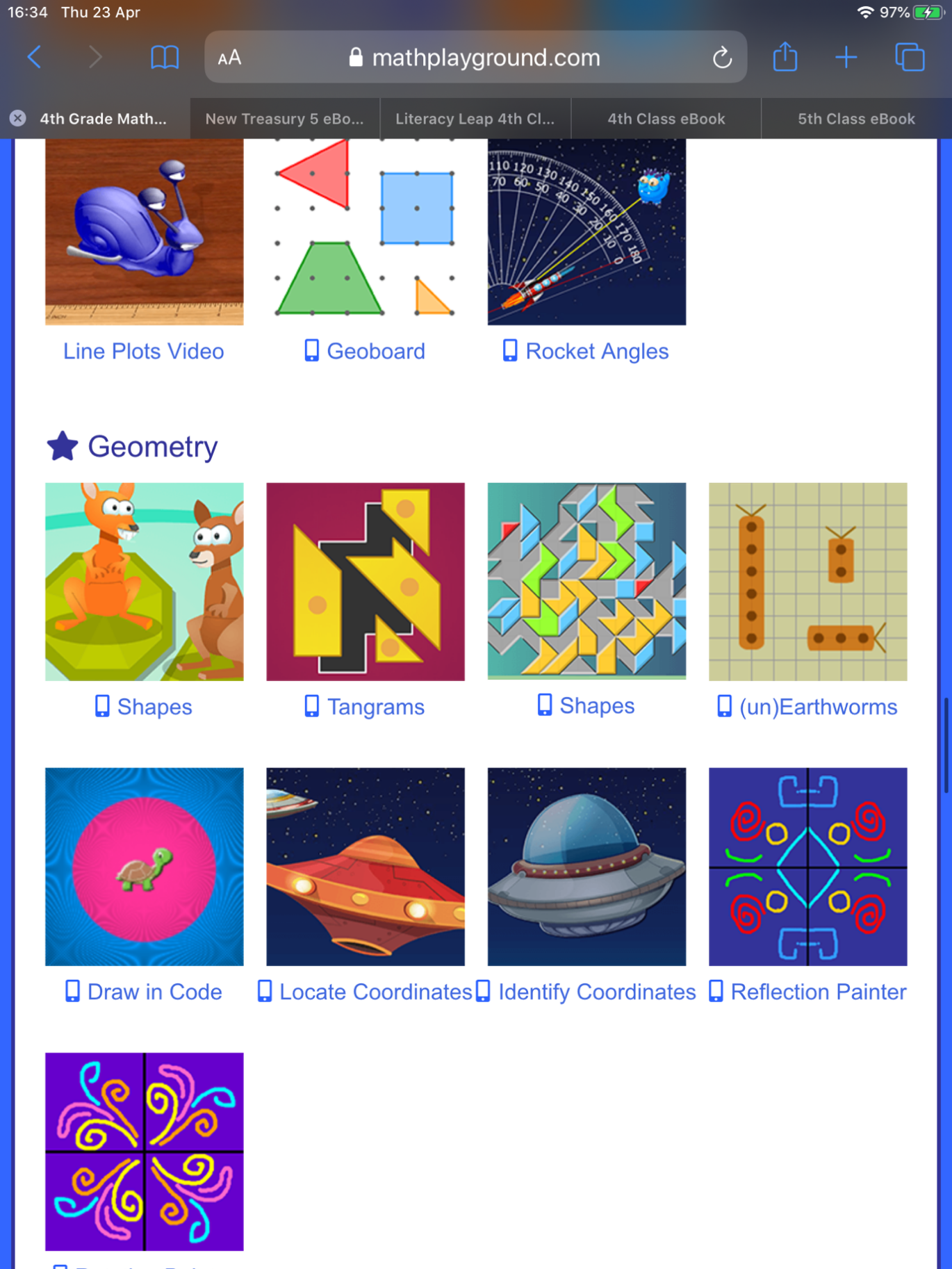 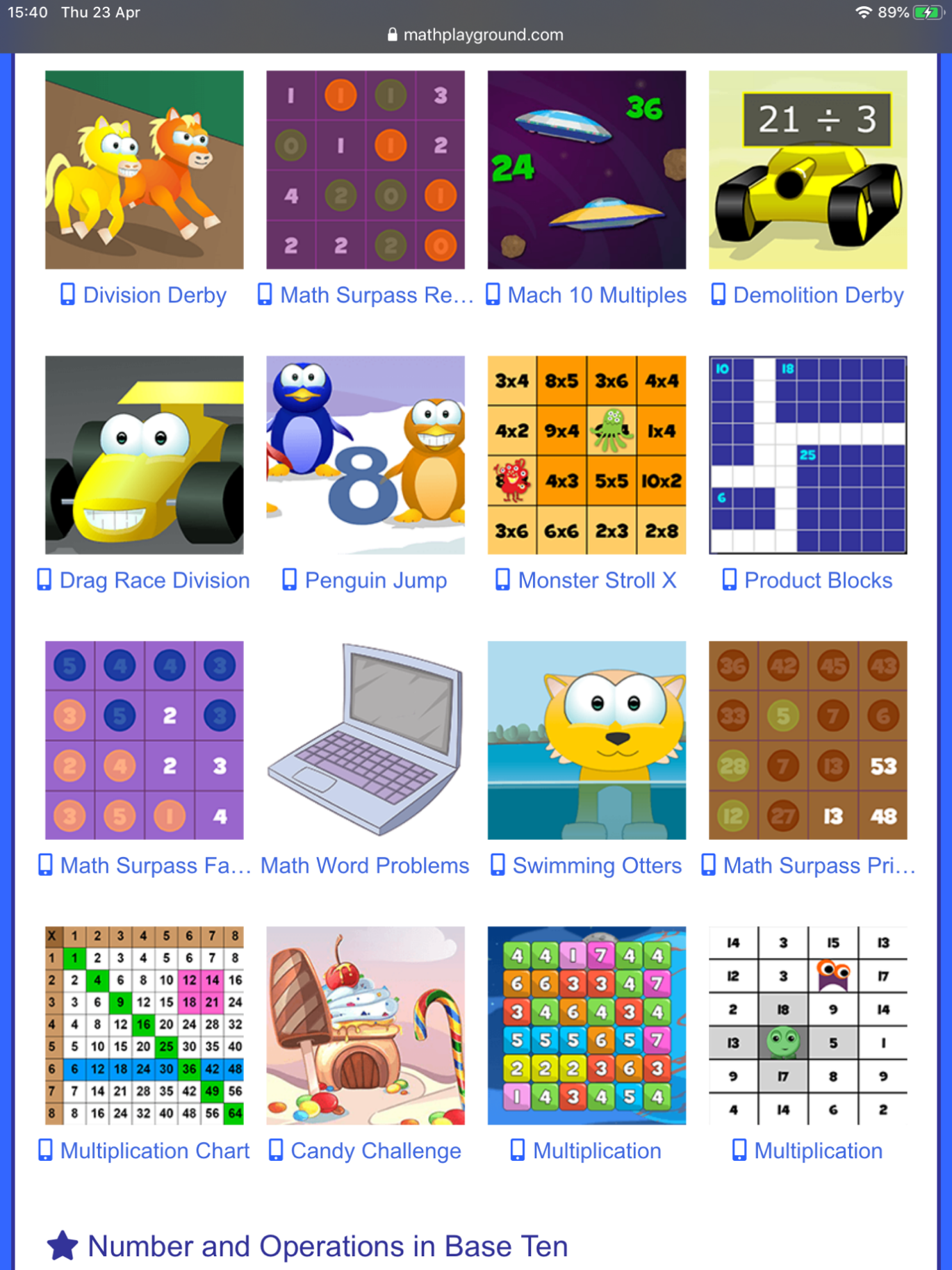 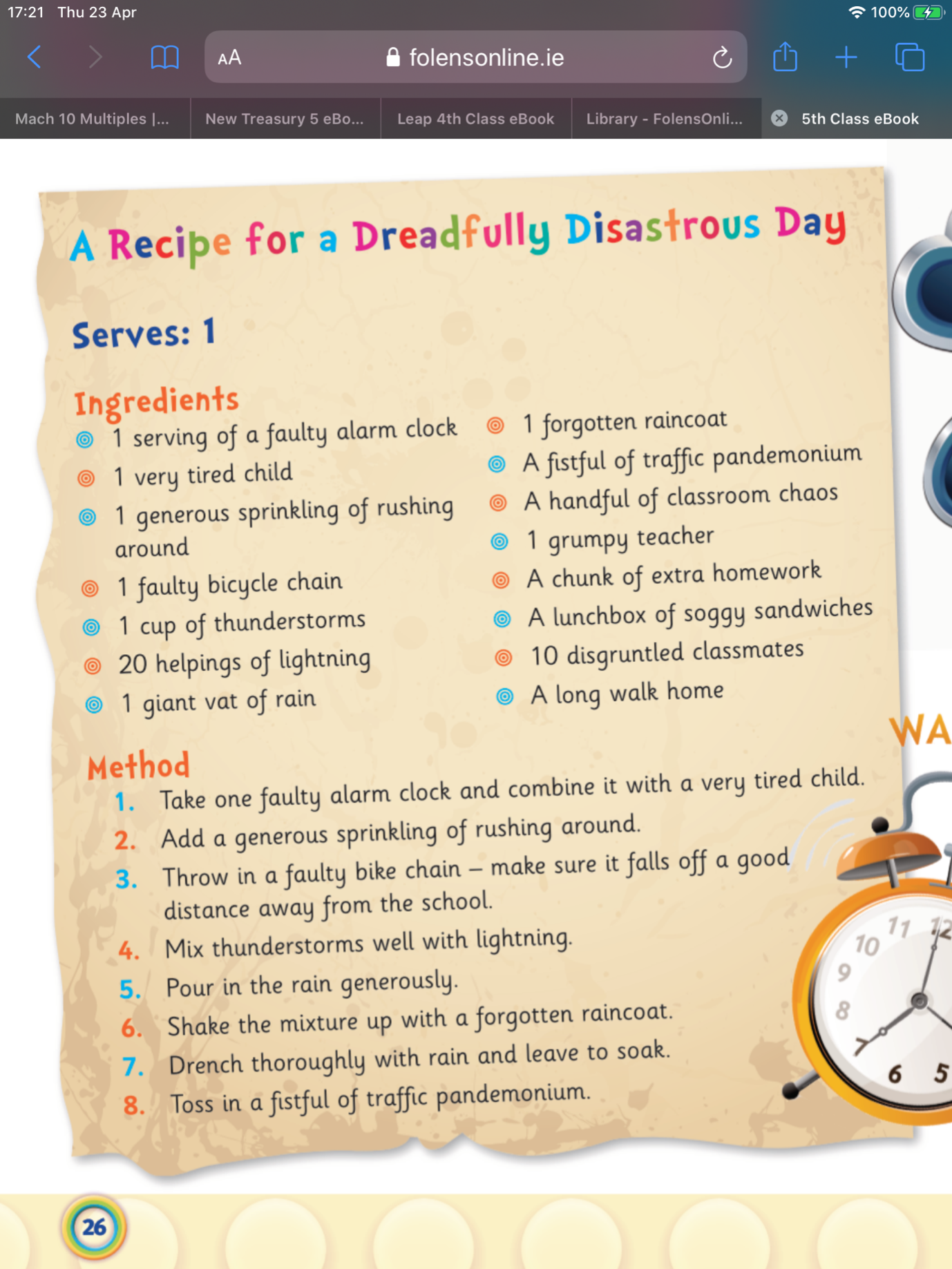 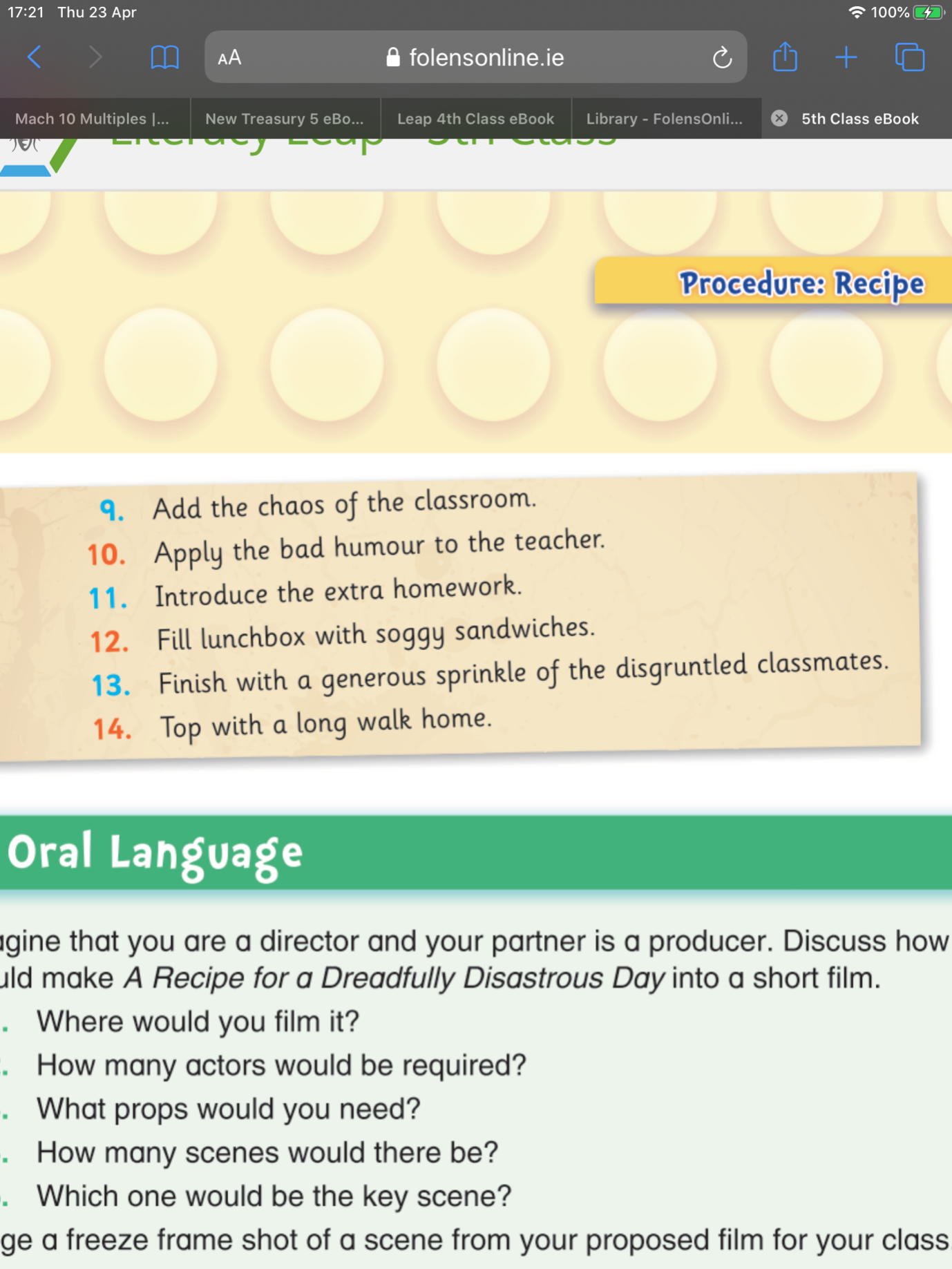 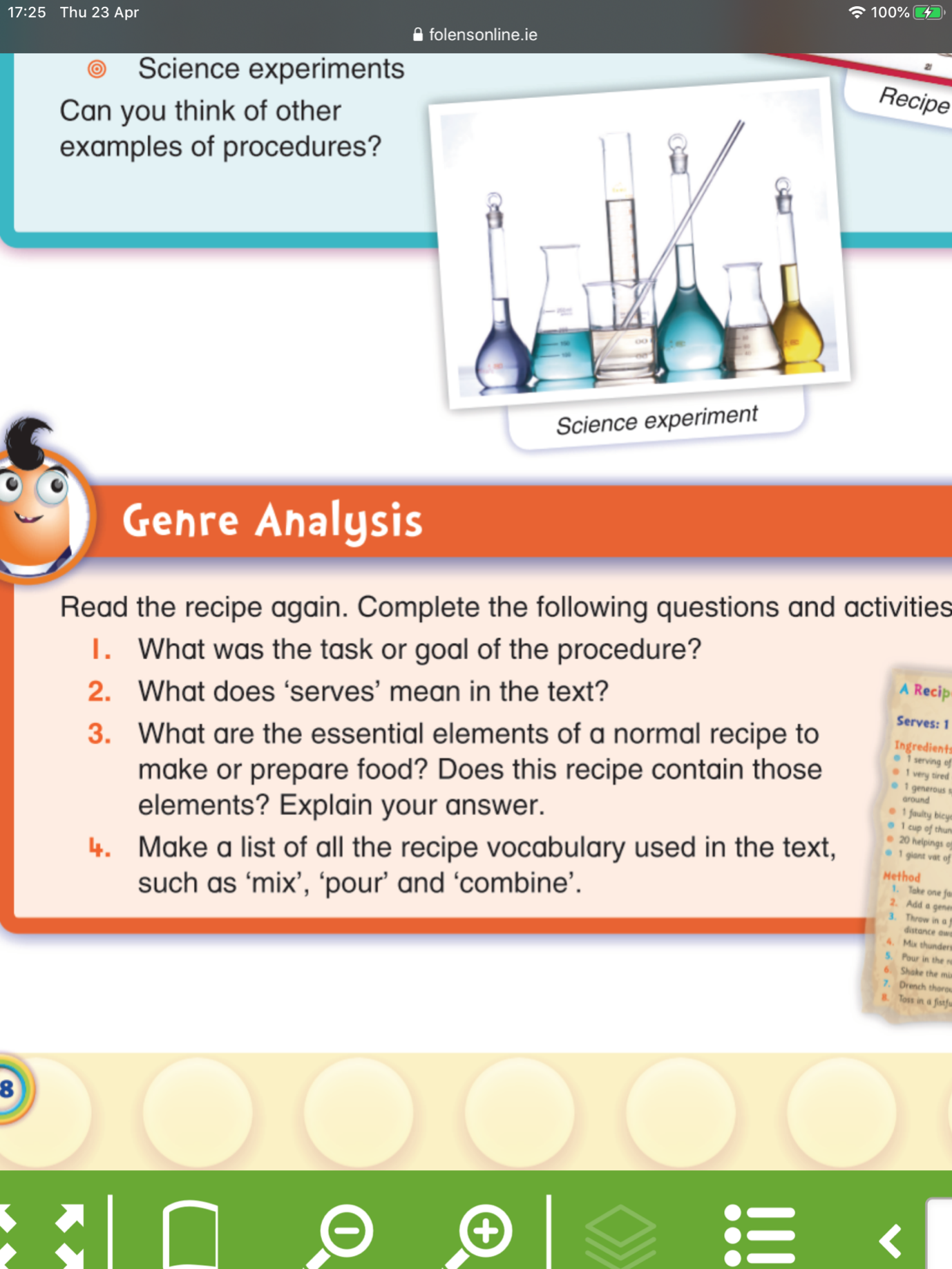 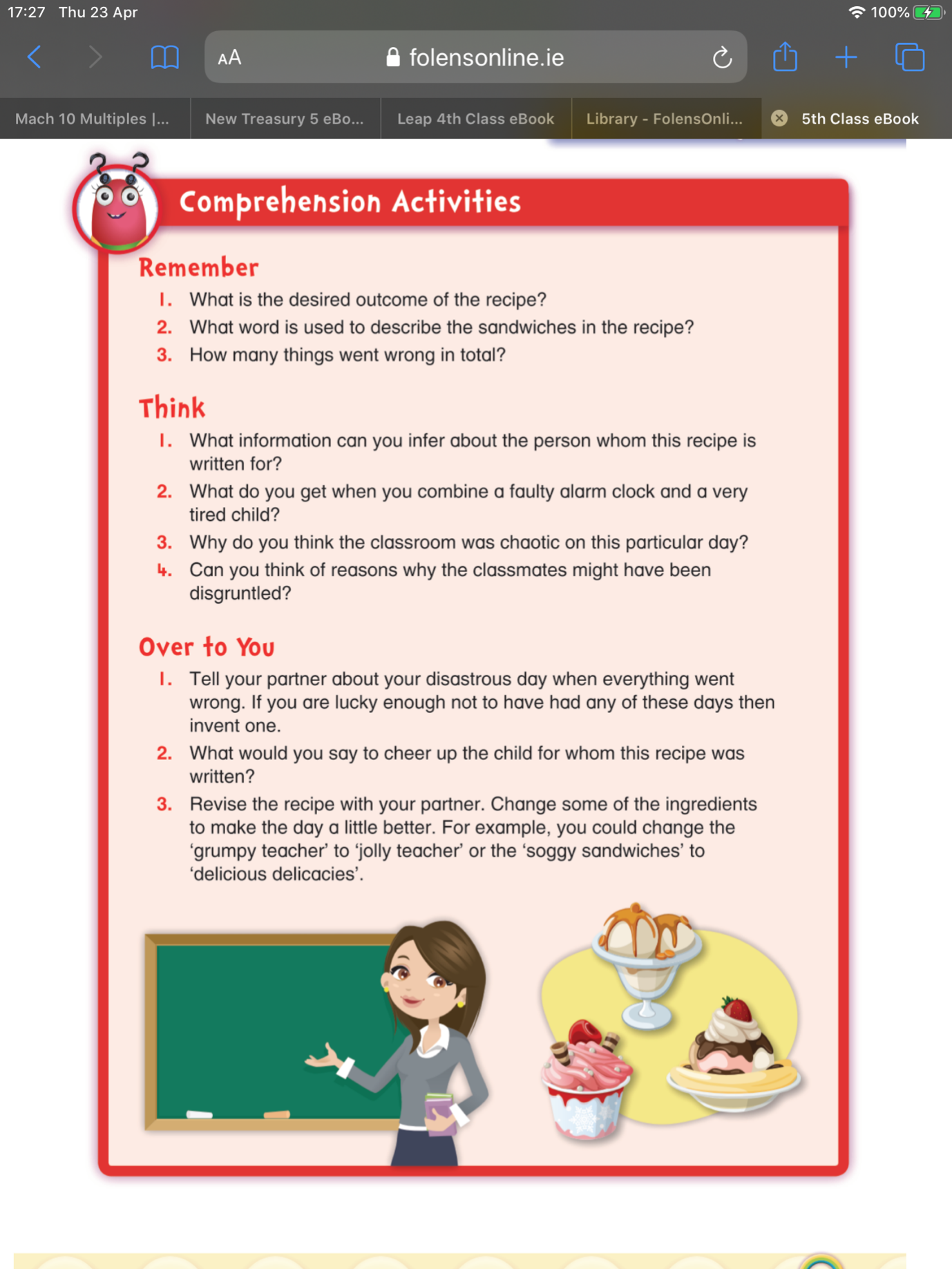 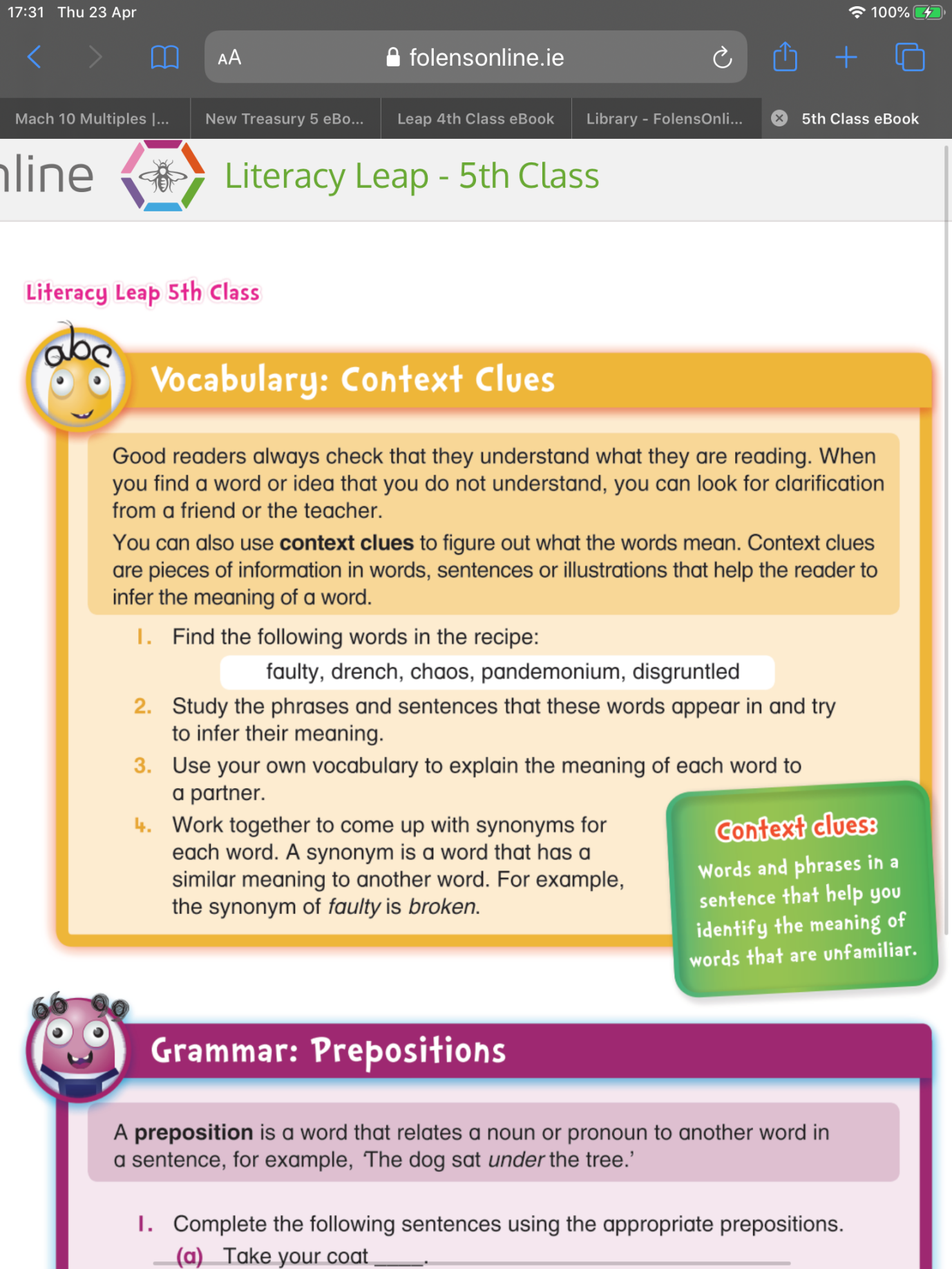 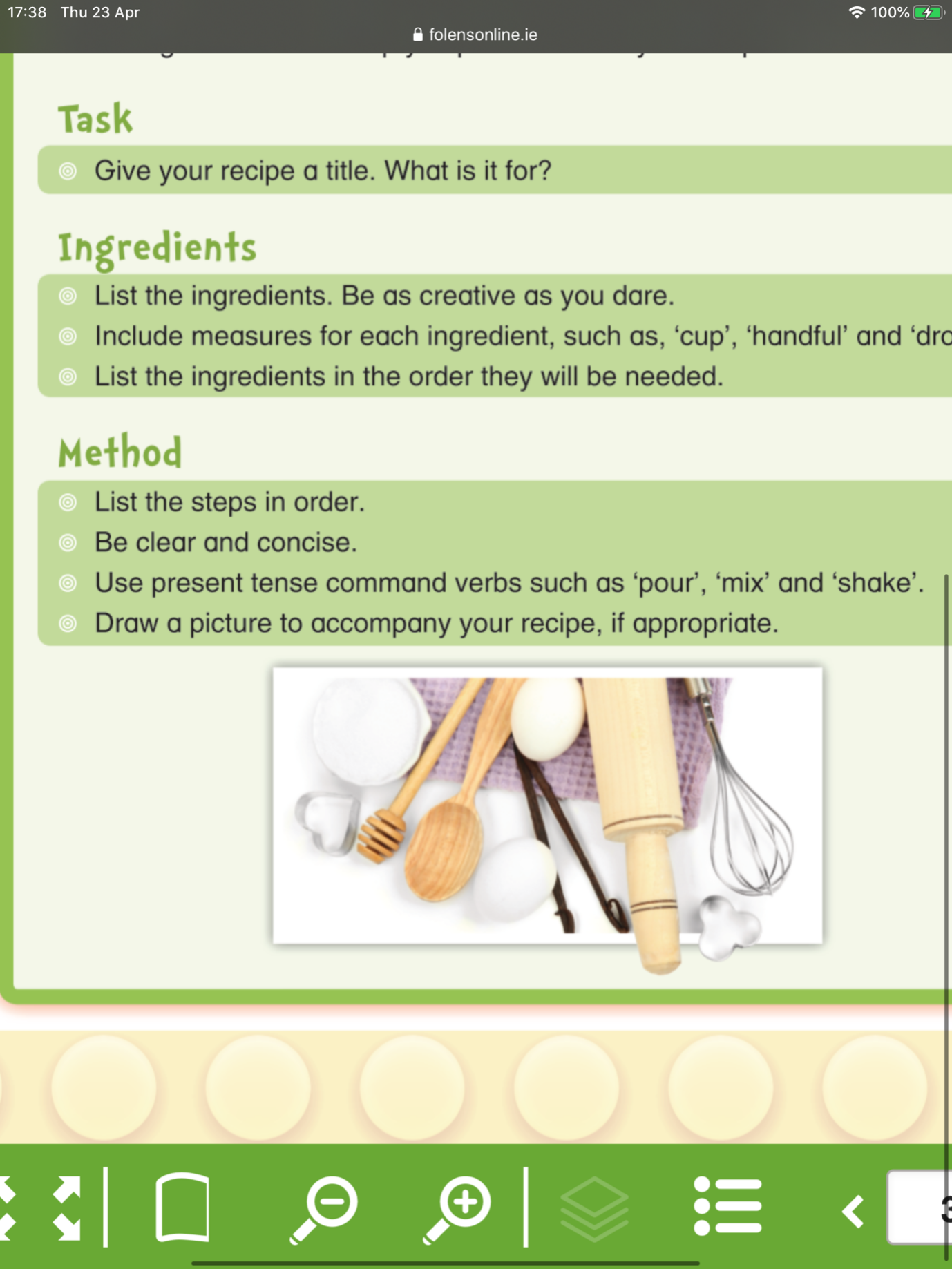 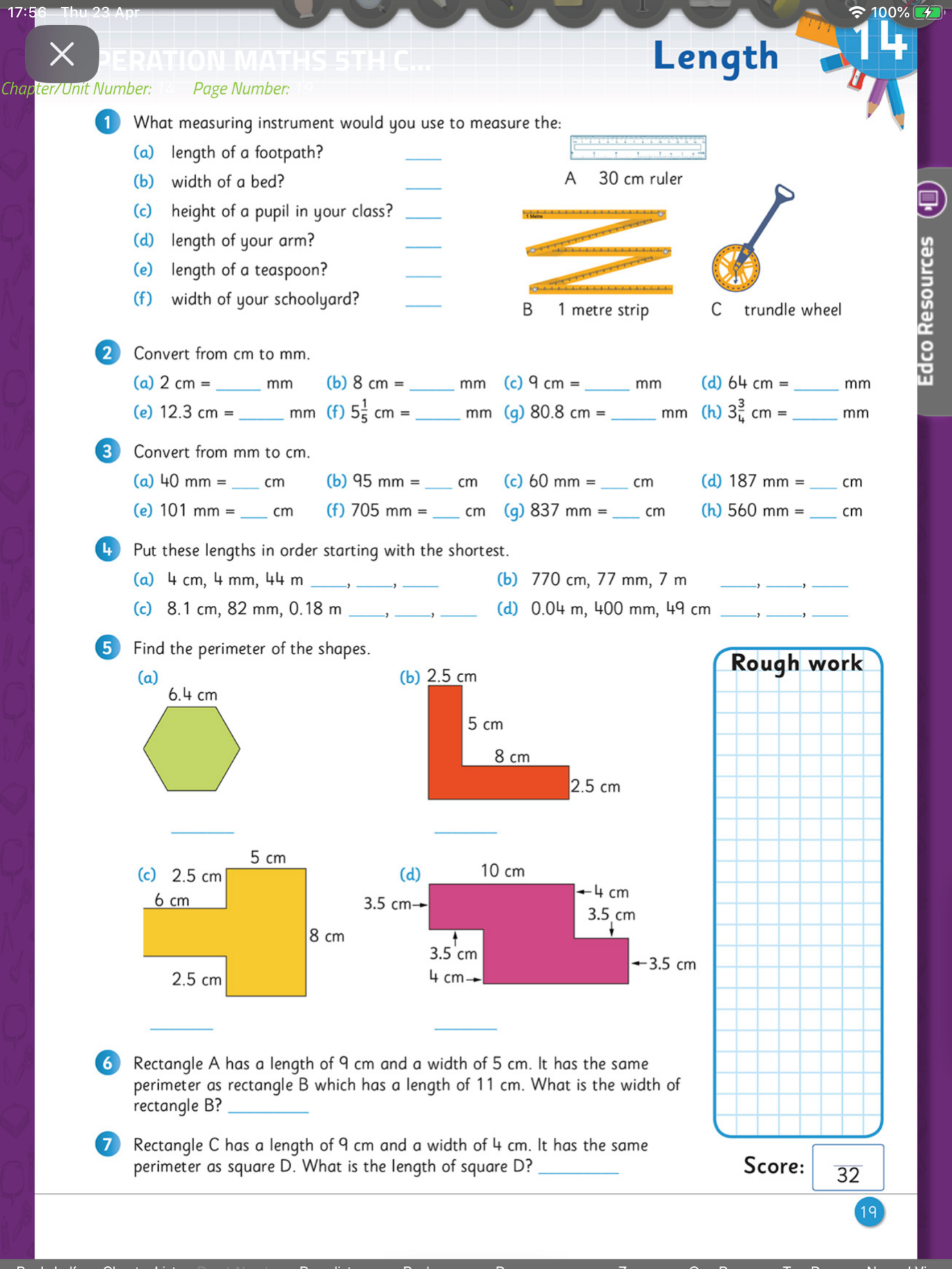 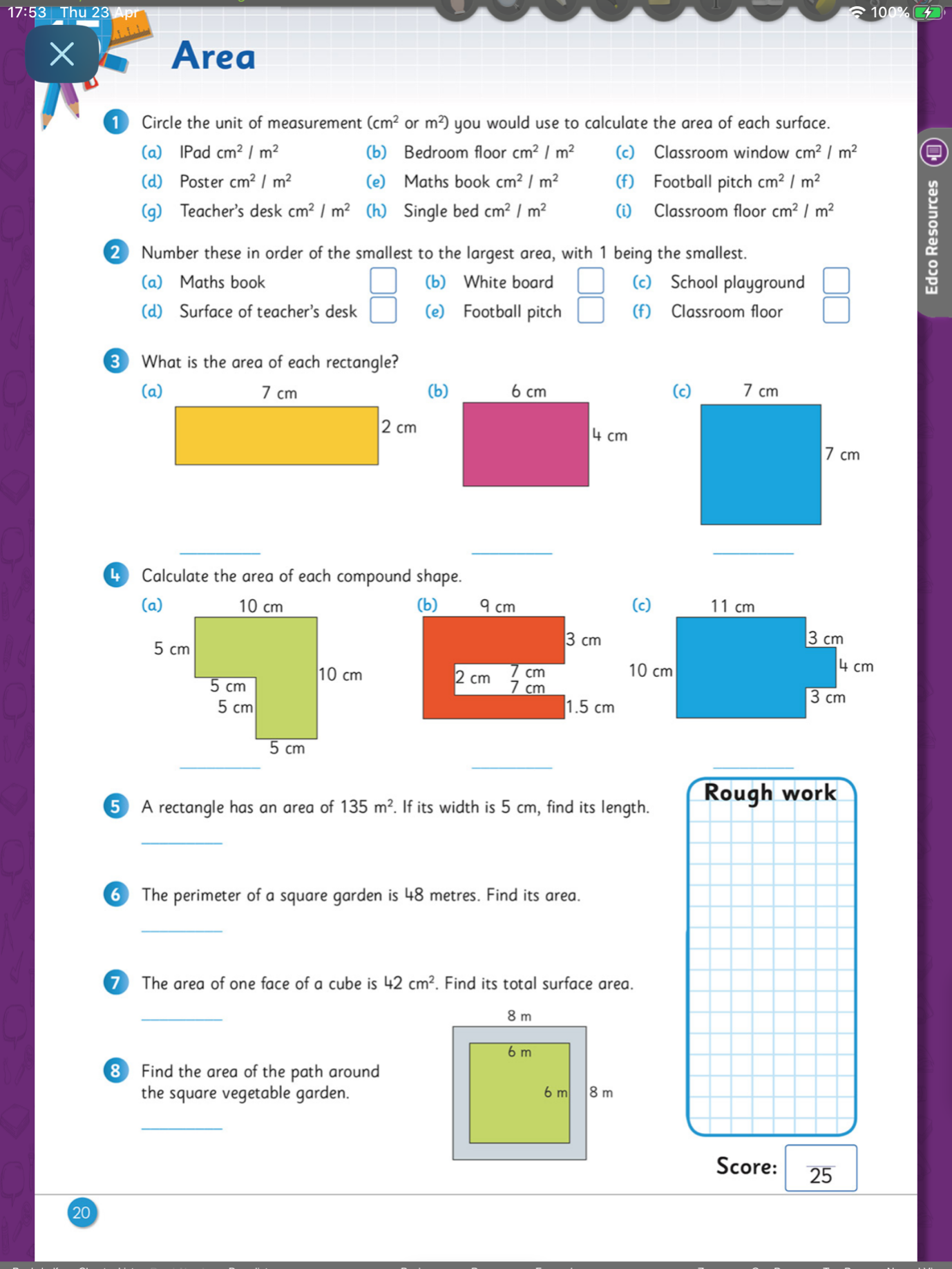 